ZAHTJEVU PRILAŽEM:- potvrdu škole o upisu (prilaže se samo za učenike koji su upisani u školske ustanove izvan Općine Matulji)U Matuljima, ________________				              _______________________________							                      (potpis podnositelja zahtjeva)POPUNJAVA JEDINSTVENI UPRAVNI ODJELREPUBLIKA HRVATSKAPRIMORSKO-GORANSKA ŽUPANIJAOPĆINA MATULJI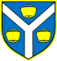      Jedinstveni upravni odjelZAHTJEVZA SUFINANCIRANJE NABAVKE RADNIH BILJEŽNICA I OSTALOG OBVEZNOG ŠKOLSKOG MATERIJALA UČENICIMA OSNOVNE ŠKOLEZAHTJEVZA SUFINANCIRANJE NABAVKE RADNIH BILJEŽNICA I OSTALOG OBVEZNOG ŠKOLSKOG MATERIJALA UČENICIMA OSNOVNE ŠKOLEPodaci o podnositelju zahtjeva (roditelj)Podaci o podnositelju zahtjeva (roditelj)Podaci o podnositelju zahtjeva (roditelj)Podaci o podnositelju zahtjeva (roditelj)Podaci o podnositelju zahtjeva (roditelj)Podaci o podnositelju zahtjeva (roditelj)Ime i prezime podnositelja zahtjevaIme i prezime podnositelja zahtjevaOIBOIBadresa prebivalištaadresa prebivalištaKontakt telefonKontakt e-mailPodaci o učenikuPodaci o učenikuPodaci o učenikuPodaci o učenikuPodaci o učenikuPodaci o učenikuIme i prezime učenikaIme i prezime učenikaOIBOIBAdresa prebivalištaAdresa prebivalištaOsnovna škola(zaokružiti / upisati)Osnovna škola(zaokružiti / upisati)a) „Dr. Andrija Mohorovičić“ Matuljib) „Drago Gervais“ Brešcac) druge školske ustanove_____________________________a) „Dr. Andrija Mohorovičić“ Matuljib) „Drago Gervais“ Brešcac) druge školske ustanove_____________________________a) „Dr. Andrija Mohorovičić“ Matuljib) „Drago Gervais“ Brešcac) druge školske ustanove_____________________________a) „Dr. Andrija Mohorovičić“ Matuljib) „Drago Gervais“ Brešcac) druge školske ustanove_____________________________RazredRazredIBAN / BANKAIBAN / BANKAIZJAVAIZJAVAIZJAVAIZJAVAIZJAVAIZJAVASuglasan/na sam da mi se odobrenje dostavi na e-mail adresu (zaokružiti)Suglasan/na sam da mi se odobrenje dostavi na e-mail adresu (zaokružiti)Suglasan/na sam da mi se odobrenje dostavi na e-mail adresu (zaokružiti)DADANEPod materijalnom i kaznenom odgovornošću potvrđujem istinitost podataka iskazanih u ovom zahtjevu.Pod materijalnom i kaznenom odgovornošću potvrđujem istinitost podataka iskazanih u ovom zahtjevu.Pod materijalnom i kaznenom odgovornošću potvrđujem istinitost podataka iskazanih u ovom zahtjevu.Pod materijalnom i kaznenom odgovornošću potvrđujem istinitost podataka iskazanih u ovom zahtjevu.Pod materijalnom i kaznenom odgovornošću potvrđujem istinitost podataka iskazanih u ovom zahtjevu.Pod materijalnom i kaznenom odgovornošću potvrđujem istinitost podataka iskazanih u ovom zahtjevu.ODOBRENOODBIJENOIspunjeni su svi uvjeti iz Zaključka Općinskog načelnika KLASA: 602-01/20-01/0016; URBROJ: 2156-04-02-01-20-1 od 25.08.2020.godine te se odobrava sufinanciranje u iznosu od_________________knNalaže se Odsjeku za proračun i financije da izvrši isplatu iz točke 1. na račun podnositelja zahtjeva u roku od 8 (osam) dana od dana izdavanja ovog odobrenja.Datum:                                           MPPotpis:                             Odbija se zahtjev za sufinanciranje iz razloga što nisu ispunjeni uvjeti utvrđeni Zaključkom Općinskog načelnika KLASA: 602-01/20-01/0016; URBROJ: 2156-04-02-01-20-1 od 25.08.2020.godine temeljem činjenica da:1) nema prebivalište na području općine Matulji2) nije na popisu školeDatum:                                                                  MPPotpis:INFORMACIJE I UPUTE ZA PODNOSITELJEIznos sufinanciranja ovisi o razredu koji učenici pohađaju, a temelji se na okvirnim cijenama troškova nabave radnih bilježnica i obveznih materijala po razredima na način da je učenicima 1.razreda iznos utvrđen na osnovi ukupne cijene kompleta dok je za ostale razrede iznos utvrđen na osnovi 50% cijene koštanja -	Za učenike 1.razreda - 300,00 kuna Za učenika 2., 3. i 4. razreda – 100,00 knZa učenike 5., 6. i 7. razreda – 200,00 kuna Za učenike 8. razreda – 300,00 kuna Općina Matulji iz službenih evidencija s kojima raspolaže ili dostupnih evidencija drugih tijela izvršiti će provjeru podataka iskazanih na zahtjevu.Ispunjeni zahtjev predaje se, počev od 01.rujna 2020.godine, putem e-maila opcina.matulji@matulji.hr ili poštom a izuzetno osobno u pisarnici Općine Matulji u uredovno radno vrijeme.Ako se zahtjev predaje osobno ili poštom predaje su u dva primjerka. Osobni podaci prikupljeni ovim zahtjevom koristiti će se isključivu u svrhu za koju se prikupljaju.Dodatne informacije možete dobiti u Jedinstvenom upravnom odjelu na broj telefona 051/ 401 – 472 ili putem elektroničke pošte: drustvene.djelatnosti@matulji.hr